Step 01 – Why are you doing what do you are doing? - Brainstorm values and guiding principlesPerform a quick brainstorming by answering the following question for each of the groups mentioned below.Step 02: Creating version one of your creedNow it´s time to condense your ideas, values and guiding principles and formulate the first draft of your creed. It will guide all your talent management efforts that follow.To find out more go to our project website t4lent.eu or our facebook page @t4lent.euWhat are your general guiding values and principles and the ones towards customers, employees and society.General:Value 01…Customers:Value 01…Employees:Value 01…SocietyValue 01…Write down your creed. Try to formulate short and precise sentences. The order is not yet so important. You can change it later on. Focus on what is important for your business – what guides you!Our values and principlesWe…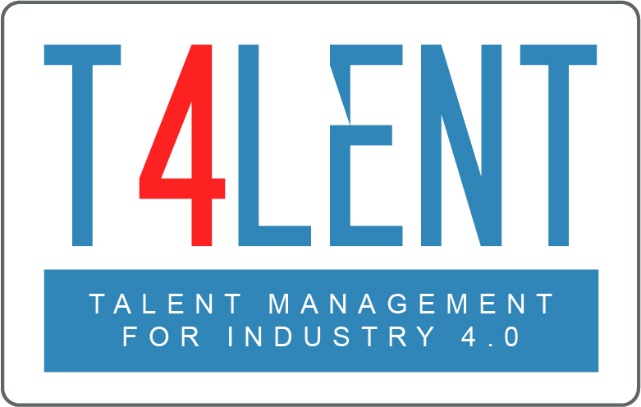 